ГЛАВА МУНИЦИПАЛЬНОГО ОБРАЗОВАНИЯ «КАРАМАС-ПЕЛЬГИНСКОЕ» КИЯСОВСКОГО РАЙОНА  УДМУРТСКОЙ РЕСПУБЛИКИПОСТАНОВЛЕНИЕ  6 июня 2018 года                                                                                                                         №  1О проведении публичных слушаний по обсуждению проектов решений Совета депутатов муниципального образования «Карамас-Пельгинское» «О внесении изменений в Устав муниципального образования «Карамас-Пельгинское »     В соответствии со ст. 28 Федерального Закона Российской Федерации от 6 октября 2003 года № 131 –ФЗ «Об общих принципах местного самоуправления в Российской Федерации» и со ст. 15 Устава муниципального образования «Карамас-Пельгинское»,ПОСТАНОВЛЯЮ:      1.Провести публичные слушания 9 июля 2018 года в 13-00 часов в помещении  Администрации МО «Карамас-Пельгинское» по обсуждению проектов решений Совета депутатов муниципального образования «Карамас-Пельгинское»: -  «О внесении изменений в Устав муниципального образования «Карамас-Пельгинское »2. Назначить комиссию, ответственную за подготовку, проведение публичных слушаний и предварительное рассмотрение их результатов в составе:Председатель комиссии: Бигбашев Г.Р., Глава муниципального образования «Карамас-Пельгинское».         Соловьев В.М., заместитель председателя Совета депутатов МО «Карамас-Пельгинское» четвертого созыва, заместитель председателя комиссии;        Яковлева Е.В., ведущий специалист-эксперт администрации МО «Карамас-Пельгинское», член комиссии;        Лопатина Р.М.., депутат от Байсарского двухмандатного избирательного округа №4 , член комиссии.3. Назначить председательствующим на публичных слушаниях Бигбашева Г.Р., Главу муниципального образования «Карамас-Пельгинское». 4. Предложить жителям муниципального образования «Карамас-Пельгинское» направлять свои письменные предложения и замечания, касающиеся вышеназванных проектов решений Совета депутатов муниципального образования «Карамас-Пельгинское», в срок до 9 июля 2018 года в Администрацию муниципального образования «Карамас-Пельгинское» по адресу: д. Карамас-Пельга, ул. Гагарина д.17а.          5.  Опубликовать настоящее постановление и проект решения на официальном сайте органов местного самоуправления муниципального образования «Киясовский район», обнародовать путем размещения копий настоящего постановления в помещении Администрации муниципального образования  «Карамас-Пельгинское», в  библиотеке д. Карамас-Пельга, сельском Доме досуга д. Байсары, Унур-Киясовском ФАПе.          6.  Контроль за исполнением настоящего постановления оставляю за собой.Глава муниципальногообразования «Карамас-Пельгинское»                                                                   Г.Р. Бигбашев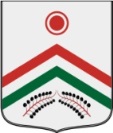 